Главам администраций  сельских поселенийАдминистраторам населенных пунктовДДС  МО «Майкопский район»Исх. №-1926/3 от 03 октября 2022 г.  ОПЕРАТИВНЫЙ ЕЖЕДНЕВНЫЙ ПРОГНОЗвозникновения и развития чрезвычайных ситуацийна территории Республики Адыгея на 04.10.2022г.(подготовлено на основе информации Адыгейского ЦГМС-филиала ФГБУ «Северо-Кавказское УГМС»)1.Обстановка: переменная облачность, ночью преимущественно без осадков, днем местами небольшой дождь.Ветер: переменный 3-8 м/с.Температура воздуха: ночью +7...+12ºС.                                          днем +17...+22ºС.Горы, предгорья: ночью преимущественно без осадков, днем местами небольшой дождь.Температура воздуха: ночью +5...+10ºС.                                          днем +15...+20ºС.Пожароопасность: 2 класс. 1.2. Гидрологическая: На реках республики прогнозируется колебание уровней воды без достижения неблагоприятных отметок (НЯ). 1.3. Лесопожарная обстановка:	На территории республики действующих очагов природных пожаров не
зарегистрировано. 1.4. РХБРадиационная, химическая и бактериологическая обстановка на территории республики в норме.2. Прогноз:2.1. Природные ЧС:Не прогнозируются.	Природные происшествия: Майкопский район - существует вероятность (0,4) возникновения происшествий, связанных с повреждением опор ЛЭП, газо-, водо-, нефтепроводов; перекрытием автомобильных и железных дорог; повреждением объектов инфраструктуры и жизнеобеспечения населения; разрушением мостовых переходов (Источник происшествий - обвально-осыпные процессы, сход оползней, просадка грунта).2.2. Техногенные ЧС: Не прогнозируются.Техногенные происшествия:Республика Адыгея – существует вероятность возникновения происшествий, связанных с ландшафтными и лесными пожарами, пожарами в районе озер (камышовые заросли), выявление единичных очагов природных пожаров (Источник происшествий – несанкционированные палы сухой растительности, неосторожное обращение с огнем).Республика Адыгея – существует вероятность возникновения происшествий, связанных с нарушением систем жизнеобеспечения населения и социально-значимых объектов (Источник происшествий – аварии на объектах ЖКХ и электроэнергетических системах, высокий износ оборудования).Биолого-социальные ЧС:Не прогнозируются.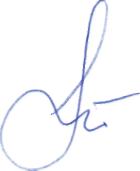 Оперативный дежурный МКУ ЕДДС Майкопского района                                                           Р.В. КутовойГлавам администраций  сельских поселенийАдминистраторам населенных пунктовДДС  МО «Майкопский район»Исх. № 1926/3 от 3 октября 2022 г.  ОПЕРАТИВНЫЙ ЕЖЕДНЕВНЫЙ ПРОГНОЗвозникновения и развития чрезвычайных ситуацийна территории Республики Адыгея на 04.10.2022г.(подготовлено на основе информации Адыгейского ЦГМС-филиала ФГБУ «Северо-Кавказское УГМС»)     3.Рекомендованные превентивные мероприятияОбщие предложения:довести прогноз до глав городских и сельских поселений, руководителей туристических групп, руководителей баз и зон отдыха, руководителей предприятий, организаций, аварийно-спасательных формирований;проверить готовность аварийно-спасательных формирований и органов управления к выполнению задач по предупреждению и ликвидации ЧС;поддерживать на необходимом уровне запасы материальных и финансовых ресурсов, для ликвидации чрезвычайных ситуаций;уточнить планы действий по предупреждению и ликвидации возможной ЧС;организовать проверку готовности систем оповещения к использованию по предназначению на территории муниципальных образований;обеспечить готовность пунктов управления, систем связи и оповещения органов управления и сил территориальной подсистемы РСЧС;обеспечить готовность аварийных бригад к реагированию при возникновении аварий на объектах жизнеобеспечения и в системах энергоснабжения.По противооползневым мероприятиям:организациям энергоснабжения усилить контроль за функционированием трансформаторных подстанций, линий электропередач и технологического оборудования, находящихся в опасной зоне;организациям, эксплуатирующим авто и ж/д дороги усилить контроль за оползневыми.По несанкционированным палам сухой растительности.запрещать несанкционированные палы сухой травы, растительности, разведение костров вблизи лесного массива которые могут привести к возникновению крупных пожаров.Оперативный дежурный МКУ ЕДДС Майкопского района                                                                  Р.В. Кутовой 